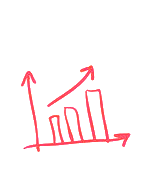 StimmzettelzurWahl der Lehrervertreterinnen und -vertreter im Schulparlament                                          an/am - Schule -                                   für die Schuljahre … und …Sie haben neun Stimmen zu vergeben. Bitte setzen Sie neun Kreuzchen, Häufeln ist nicht zulässig.gez. WahlkommissionName, Vorname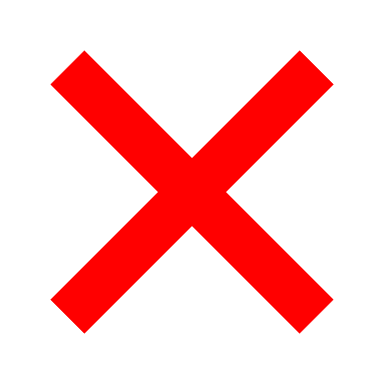 